Modulo 27 – chiusura infortunio Al  DIRIGENTE SCOLASTICO     dell’ IC KENNEDY OVEST 3OGGETTO: Chiusura infortunioIo	sottoscritto/a	 	______in servizio in qualità di _______________________________________________________ a tempo determinato/indeterminato presso la Scuola Primaria/Infanzia/Sec. 1° grado _____________________________	DICHIARAche l’infortunio avvenuto in data ____________________ è da ritenersi concluso.DATA _______________________						FIRMA								______________________________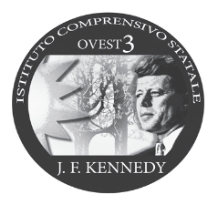 ISTITUTO COMPRENSIVO STATALE  KENNEDY OVEST 3di Scuola dell’Infanzia, Primaria e Secondaria di 1° gradoVia Del Santellone, 4 – 25132 BRESCIATel. 030/3738911 – Tel. 030/8378596C.M. BSIC887001-C.F. 98156720173www.kennedyovest3.edu.itbsic887001@istruzione.it; bsic887001@pec.istruzione.it